Nursery Admissions Policy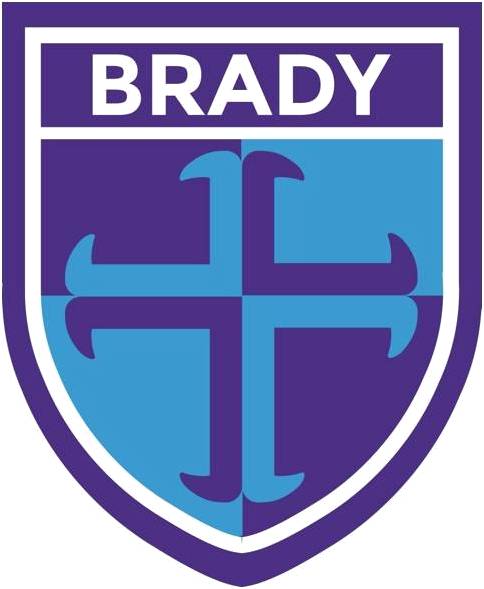 ‘Inspiring teaching for ambitious learners’Headteacher: Mr NunnChair of Governors: Mrs KnightAims of Brady Primary School“Inspiring teaching, for ambitious learners”At Brady Primary School our ethos is built around our 4 core values of Dedication, Inspiration, Respect and Achievement. These help us to provide a safe, caring and stimulating environment, which offers opportunities:-For everyone within the school to reach their full potential and develop self worth, self confidence, the ability to take responsibility for their own individual actions and resilience.For everyone within the school to have a sense of wonder, an enthusiasm for learning and help children to develop as independent thinkers and learners with enquiring minds.To encourage and develop a respect and understanding for others.To develop all partnerships, small and large, from the individual parent to the wider community and beyond to support children’s learning.To give children access to a broad and balanced creative curriculum to attain the highest possible standards in relation to prior attainment through assessment, teaching and learning. Equal opportunitiesAt Brady Primary school we believe that every child is entitled to equal access to the curriculum, regardless of race, gender, class or disability.  InclusionWe are committed to promoting learning and teaching environments, for all, which embed the values of inclusive educational practices.Through a child centered approach, we aim to ensure that education is accessible and relevant to all our learners, to respect each other and to celebrate diversity and difference. Aims and ObjectivesChildren can be admitted to Brady’s Nursery Class at the start of the term following their third birthday, if places are available.  Attendance will either be on a part time basis (15 hours) or a full time basis (30 hours).  All children who are 3 and 4 are entitled to 15 hours funded childcare (This is the universal entitlement for all 3&4 Year olds and you do not have to check for eligibility). From September 2017, some working parents are entitled to 30 hours funded childcare i.e. both parents need to be working a minimum of 16 hours per week. To check your eligibility, please go to www.childcarechoices.gov.uk. A child can join the Nursery during the year if there is an available place. This is a school nursery class and therefore operates during term times only.  Should your child be entitled to 30 hours and stay for lunchtime, there will be a charge for lunchtime supervision.  Fees will be payable monthly in advance at a rate agreed by the governing body. Admission to the Nursery Class does not constitute a promise of a place in the Primary School nor does it preclude the admission of a child to any other Infant or Primary school in the area. The school will maintain an application list of pupils seeking admission to the Nursery.  Inclusion of a child’s name on the list does not constitute a promise of a place. An application form for a nursery place should be completed by parents and submitted to the school.  Notifications of a place are sent to parents and this will need to be accepted formally by the parent. The school will need to take account of the balance between mornings, afternoons and all day places, so it may not be possible to fulfil all parents’ requests.  Our Nursery session times are: Morning: 8.30am – 11.30am, Lunchtime: 11.30am – 12.30pm, Afternoon: 12.30pm – 3.30pm Since places in the Nursery are limited, parents/guardians are advised that a poor record of attendance (less than 85%) without good cause, may lead to their child’s place being given to someone else. Please be aware that you may be asked to provide evidence in the form of supporting documents, e.g appointment card. Parents/Guardians are advised of the necessity for their child to be brought and collected by a responsible adult- this person/ persons need to be known to the school and be over the age of 14. Session times must be adhered to, to ensure limited disruption to children and staff. If you need to collect your child early, you must make a member of office staff aware of this prior to your child’s session, along with your reasons for doing so.Parents /Guardians will be asked to provide at least two emergency contact numbers.Children who stay for the whole day will need to bring a packed lunch with them, to be eaten at lunchtime, or purchase a hot meal for their child from our school kitchen via our online pre order system. Parents whose children stay all day will be required to pay a lunchtime session charge currently set at £5.00 per day and agreed by the Governing Body.  Payment of fees will be half termly in advance by our online payment system. We also accept some childcare vouchers/tax free child care. Details of this can be obtained from the Finance or School Business Manager on 01708 555025. Changes to times have to be made by submitting a new form and/ or by notifying the school 6 weeks in advance (in writing) of your wish to change arrangements. When applying for a place at our Brady Nursery, the following needs to be carried out: Admission form to be completedThe child’s birth certificate will be checkedA utility bill need to be checked for verification of the child’s addressParents/Guardians will be asked to bring their child for a visit to the Nursery prior to the child starting, to meet staff and familiarise themselves with their new surroundings. A home visit or ‘meet the teacher’ meeting. 2 transition sessions the week prior to their child’s start date.  The admissions criteria that has been set out by the Governing body is as follows:SiblingsSessions wanted (more the better)Time on waiting list Distance to travelReviewed : January 2024Date of next review: January 2025